Результат интеллектуальной деятельности «Методические рекомендации по оценке эффективности от внедрения и применения цифровых финансовых активов для российских промышленных компаний»,разработан в рамках научно-исследовательской работы по теме:«Использование цифровых платформ и цифровых финансовых активов российскими промышленными предприятиями в условиях санкционных ограничений», выполненной по государственному заданию Финансовому университету на 2023 годСведения об авторах: Описание результата интеллектуальной деятельности Исчерпывающая информация о технологии Методические рекомендации по оценке эффективности от использования цифровых финансовых активов для отраслей промышленности – пошаговая методология оценки эффекта технологической инновации после внедрения цифрового финансового актива в продуктовую. корзину компании или применения технологии в бизнес-процессы. Основными направления в оценки является: рыночная интеграция, правовое регулирование и стандартизация цифрового финансового актива, конкуренция, эффективность и улучшение доступности финансовых услуг. Стратегическая оценка эффективности от использования цифровых финансовых активов является неотъемлемым элементом формирования Стратегии цифровой трансформации на промышленных предприятиях.Степень готовности к разработке инновационного проекта Методические рекомендации по оценке эффективности от использования цифровых финансовых активов для отраслей промышленности полностью готовы к использованию, апробация проведена на данных более 10 российских промышленных предприятий. Новизна технологии, отличие от аналогов Цифровой финансовый актив, как отдельный финансовый инструмент, начал свое развитие с момента вступления в силу закона 259-ФЗ от 31.07.2020, что дало большой импульс к развитию как данного инструмента, так и самой технологии смарт-контрактов для решения глобальных вопросов, связанных с товарооборотом с иностранными компании и трансграничными взаиморасчетами. Развитие данного инструмента в России направлены как на внутренний рынок, так и на внешний, призванный решить ряд проблем по экспортным взаимоотношениям с другими игроками, благодаря учету особенностей функционирования промышленных компаний в условиях санкций. Технологические преимущества Технологические преимущества разработанных Методических рекомендаций по оценке эффективности от использования цифровых финансовых активов для отраслей промышленности заключаются в разработанной понятной структурированной методике и высокой степени адаптивности под задачи промышленных предприятий различных обрабатывающих отраслей и различных типов реализации проектов цифровой трансформации.Экономические преимущества К экономическим преимуществам использования Методических рекомендаций по оценке эффективности от использования цифровых финансовых активов для отраслей промышленности - понять, насколько эффективно работает система и какие области требуют улучшения. относится формирование адекватной стратегии инвестирования в проекты цифровой трансформации с учетом возникающих рисков и мероприятий по их хеджированию.Область возможного использования Ключевыми потенциальными потребителями Методических рекомендаций по оценке эффективности от использования цифровых финансовых активов для отраслей промышленности выступают российские промышленные предприятий обрабатывающих отраслей, а также органы государственной власти, ответственные за цифровую трансформацию в промышленности. Сопутствующие полезные эффекты Возможность более точного учета рисков цифровой трансформации в условиях санкционных ограничений, формирование стратегии цифровой трансформации в новых условиях с учетом сопутствующих рисков; масштабирование внедрения цифровых технологий на промышленных предприятиях с учетом возможности появления новых рисков.Определение экспертами (авторами) коэффициента коммерческого потенциала РИД  «Методические рекомендации по оценке эффективности от внедрения и применения цифровых финансовых активов для российских промышленных компаний»,разработан в рамках научно-исследовательской работы по теме:«Использование цифровых платформ и цифровых финансовых активов российскими промышленными предприятиями в условиях санкционных ограничений», выполненной по государственному заданию Финансовому университету на 2023 год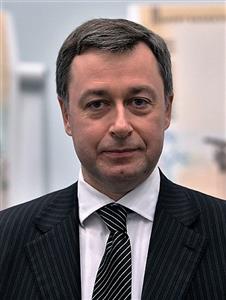 ТРАЧУК АРКАДИЙ ВЛАДИМИРОВИЧпрофессор Департамента стратегического и инновационного развития Факультета «Высшая школа управления», доктор экономических наук, профессорАдрес: Россия, Москва, ул. Верхняя Масловка, 15 каб. 403Тел.: 8 (495) 249-53-28Эл. адрес: atrachuk@fa.ru 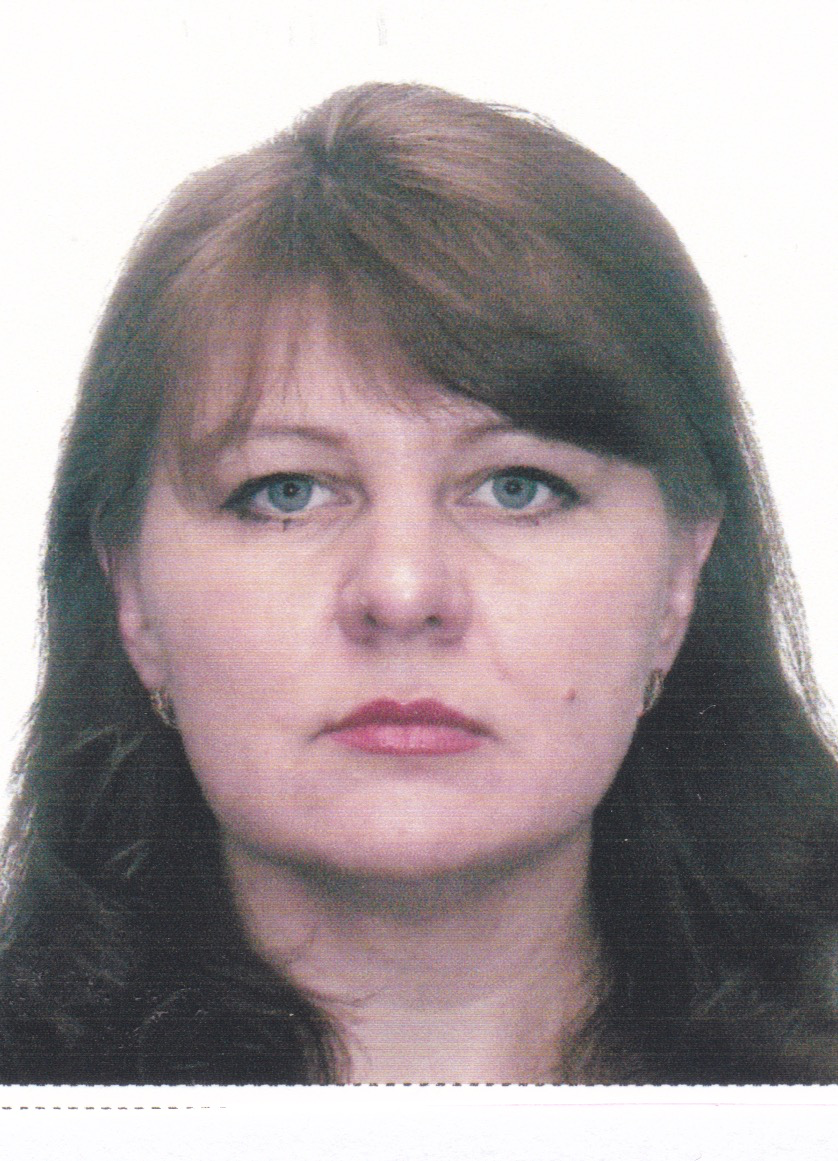 ЛИНДЕР НАТАЛИЯ ВЯЧЕСЛАВОВНАГлавный научный сотрудник Центра управленческих исследований и консалтинга Факультета «Высшая школа управления», доктор экономических наук, профессорАдрес: Россия, Москва, ул. Верхняя Масловка, 15 каб. 402Тел.: 8 (495) 249-52-68Эл. адрес: NVLinder@fa.ru 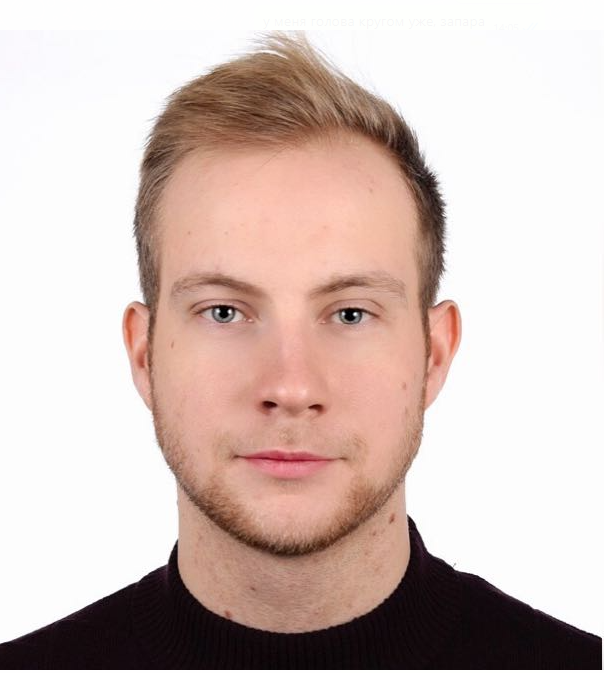 ЗОРЮКОВ АНТОН ВЛАДИМИРОВИЧмладший научный сотрудник Центра управленческих исследований и консалтинга Факультета «Высшая школа управления»Адрес: Россия, Москва, ул. Верхняя Масловка, 15 каб. 402Тел.: 8 (495) 249-52-68Эл. адрес: antvzoryukov@fa.ru  Критерий Значимость Качественные и количественные интервалы диапазонов характеристик оцениваемых критериев Качественные и количественные интервалы диапазонов характеристик оцениваемых критериев Балльная оценка РИД тремя экспертами (авторами) (Р1,Р2,Р3) Балльная оценка РИД тремя экспертами (авторами) (Р1,Р2,Р3) Балльная оценка РИД тремя экспертами (авторами) (Р1,Р2,Р3) Средний балл  Средневзвешенное значение критерияКритерий Значимость Качественные и количественные интервалы диапазонов характеристик оцениваемых критериев Качественные и количественные интервалы диапазонов характеристик оцениваемых критериев Р1 Р2 Р3 Средний балл  Средневзвешенное значение критерия1 2 3 3 5 6 7 8=(5+6+7)/3 9=2*8 Нормативно-правовой статус0,25 РИД является охраняемым (в режиме коммерческой тайны (ноу-хау) - 9 или в силу наличия охранного документа - 10) 9-10 10 10 10 11 2,75 Нормативно-правовой статус0,25 Процедура госрегистрации прав на РИД (стадия подготовки документов - 6, подача заявки завершена - 7, пройдена экспертиза по существу - 8) 6-8 11 2,75 Нормативно-правовой статус0,25 Процедура установления конфиденциальности (в стадии подготовки документов - 4, документы поданы - 5) 4-5 11 2,75 Нормативно-правовой статус0,25 Выполнение критериев охраноспособности (3 - для изобретений, 2 - для полезных моделей и промышленных образцов, 1 – для иных РИД) 1-3 1 1 1 11 2,75 Нормативно-правовой статус0,25 Критерии охраноспособности не выполняются 0 11 2,75 Конкурентные преимущества 0,2 Уникальный РИД 9-10 8 1,6 Конкурентные преимущества 0,2 Высокие конкурентные преимущества 6-8 8 8 8 8 1,6 Конкурентные преимущества 0,2 Средние конкурентные преимущества 3-5 8 1,6 Конкурентные преимущества 0,2 Низкие конкурентные преимущества 1-2 8 1,6 Конкурентные преимущества 0,2 Анализ не проводился 0 8 1,6 Спрос 0,35 Наличие заявок на РИД, лицензионных договоров, соглашений о намерениях и других документальных подтверждений 9-10 5 1,75 Спрос 0,35 Наличие потребительского спроса, подтвержденного независимыми исследованиями 6-8 5 1,75 Спрос 0,35 Наличие потребительского спроса на основе анализа рынков 3-5 5 5 5 5 1,75 Спрос 0,35 Высокий уровень конкурентных преимуществ, но требуется формирование (уточнение) спроса 1-2 5 1,75 Спрос 0,35 Потребительский спрос не изучался 0 5 1,75 Ресурсообеспеченность 0,2 Полная ресурсообеспеченность для вывода РИД на рынок, включая государственную поддержку 9-10 8 1,6 Ресурсообеспеченность 0,2 Высокая ресурсообеспеченность для вывода РИД на рынок 6-8 8 8 8 8 1,6 Ресурсообеспеченность 0,2 Средняя ресурсообеспеченность для вывода РИД на рынок 3-5 8 1,6 Ресурсообеспеченность 0,2 Низкая ресурсообеспеченность для вывода РИД на рынок 1-2 8 1,6 Ресурсообеспеченность 0,2 Данные для определения ресурсообеспеченности отсутствуют 0 8 1,6 1 Ккп= 7,7 